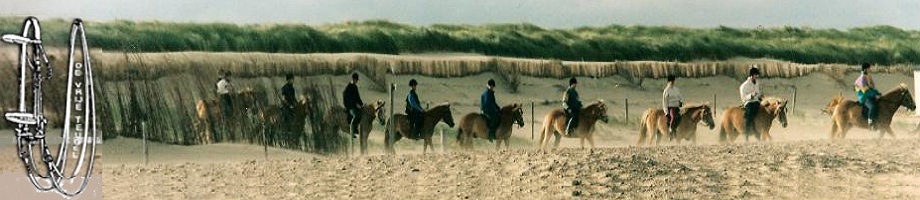           D E P A A R D E N B E L         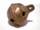 Nieuwsbrief van de "Vrije Teugel" te Waarland nummer: 2021-01  12-2-2021Ja….wij zijn er nog !Het duurt allemaal veel te lang, maar het is niet anders.Zodra wij gunstige berichten ontvangen om weer te kunnen paardrijden, horen jullie dat direct.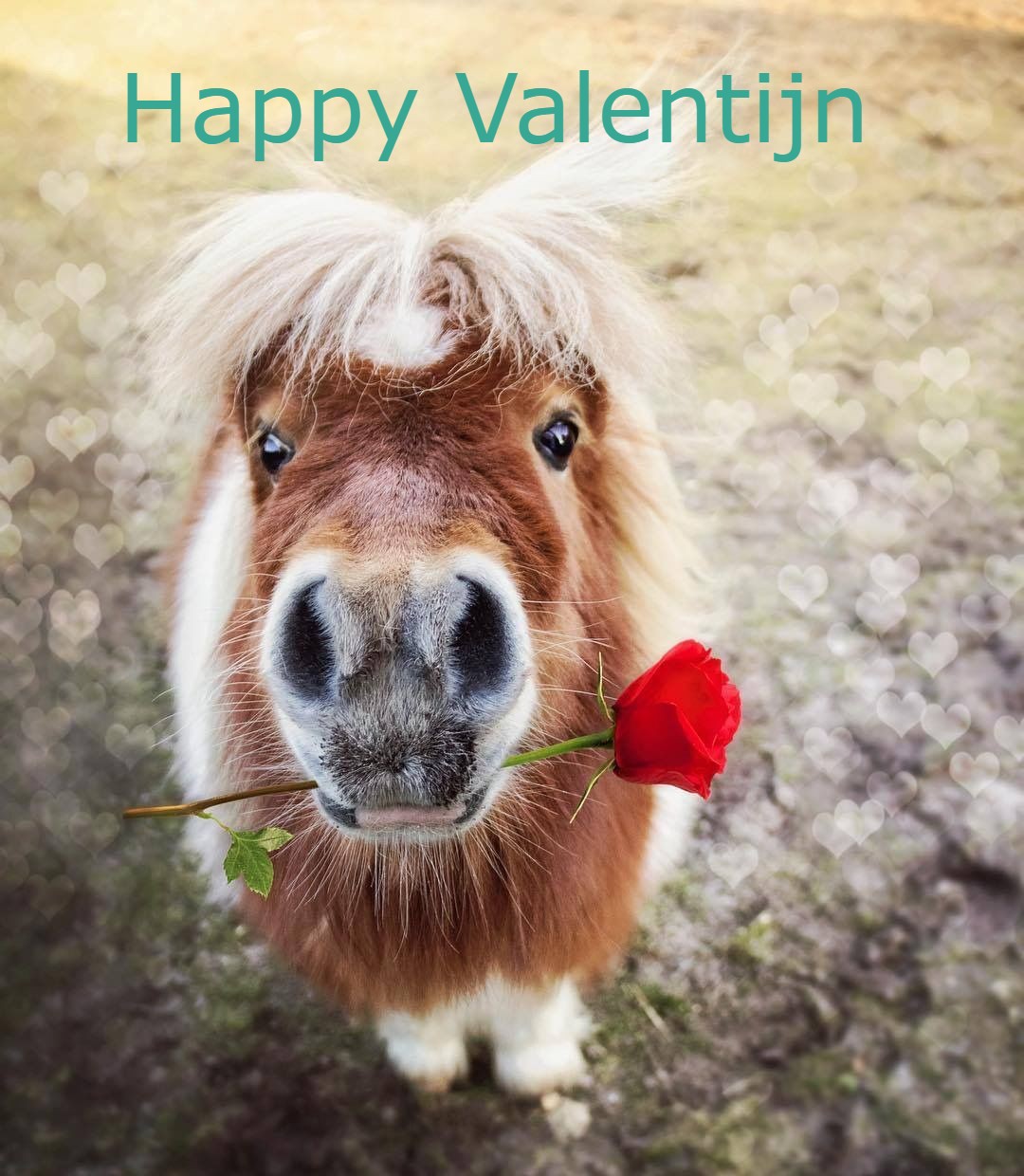 Groetjes: Bestuur VPG-De Vrije Teugel te Waarland